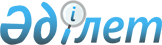 Об определении мест для размещения агитационных печатных материалов
					
			Утративший силу
			
			
		
					Постановление акимата города Арыс Южно-Казахстанской области от 1 марта 2011 года N 63. Зарегистрировано Управлением юстиции города Арыс Южно-Казахстанской области 4 марта 2011 года N 14-2-104. Утратило силу - постановлением Арысского городского акимата Южно-Казахстанской области от 3 мая 2011 года N 172      Сноска. Утратило силу - постановлением Арысского городского акимата Южно-Казахстанской области от 03.05.2011 N 172.

      В соответсвии с пунктом 6 статьи 28 Конституционного Закона Республики Казахстан «О выборах в Республике Казахстан» и Указа Президента Республики Казахстан от 4 февраля 2011 года № 1149 «О назначении внеочередных выборов Президента Республики Казахстан» акимат города Арыс ПОСТАНОВЛЯЕТ:



      1. Определить места для размещения агитационных печатных материалов кандидатов согласно приложения.



      2. Настоящее постановление вводится в действие со дня первого официального опубликования.



      3. Контроль за исполнением настоящего постановления возложить на заместителя акима города Арыс Дилдабекова Б.С.      Аким города                                Қ.Сыдықов      СОГЛАСОВАНО:

      Председатель городской территориальной

      избирательной комиссии          Агыбаев Талгат Кудайбергенович

      Приложение к постановлению

      акимата города Арыс

      от 1 марта 2011 года № 63 Места для размещения агитационных печатных материалов для кандидатов
					© 2012. РГП на ПХВ «Институт законодательства и правовой информации Республики Казахстан» Министерства юстиции Республики Казахстан
				№
Определенные места
виды
1село Акдала перекресток улицы Амангелди с трассой Арыс - Дермене стенд2село Байыркум рядом с остановкой по улице Жумабекова стенд3рядом с остановкой на въезде в село Дерменестенд4центральная улица села Жидели стенд5село Монтайтас перекресток улиц Б.Онтаева и А.Кунанбаева стенд6село Задария перекресток улиц Б.Шукирбекова и С.Сейфуллина стенд7город Арыс перекресток улиц Аль-Фараби и Ергобек стенд8город Арыс перекресток улиц А.Салыкбаева и Майлы Кожа стенд